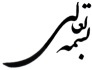 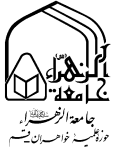 درخواست های آموزشی طلاب ( کمیسیون)ارسال نامه به ایمیل مدرسه مؤمنات به آدرس :   momenat@jz.ac.irنام و نام خانوادگیمدرسه علمیه (عمومی)مؤمنات( تمام وقت- نیمه وقت )تاریخ درخواستشماره تحصیلیگرایششماره تماسموضوع درخواست  به صورت مختصرتوضیح درخواست ( مختصر و گویا): )در صورتی که درخواست نیاز به مستنداتی دارد آنها را ضمیمه کنید. ) .................................................................................................................................................................................................................................................................................................................................................................................................................................................................................................................................................................................................................................................................................................................................................................................................................................................................................................................................................................................................................................................................................................................................................................................................................................................................................................................................................................................................................................................................................................................................................امضاء طلبه :توضیح درخواست ( مختصر و گویا): )در صورتی که درخواست نیاز به مستنداتی دارد آنها را ضمیمه کنید. ) .................................................................................................................................................................................................................................................................................................................................................................................................................................................................................................................................................................................................................................................................................................................................................................................................................................................................................................................................................................................................................................................................................................................................................................................................................................................................................................................................................................................................................................................................................................................................................امضاء طلبه :توضیح درخواست ( مختصر و گویا): )در صورتی که درخواست نیاز به مستنداتی دارد آنها را ضمیمه کنید. ) .................................................................................................................................................................................................................................................................................................................................................................................................................................................................................................................................................................................................................................................................................................................................................................................................................................................................................................................................................................................................................................................................................................................................................................................................................................................................................................................................................................................................................................................................................................................................................امضاء طلبه :تاریخ بررسی :                              نتیجه بررسی :                                                                                                                                                                                            